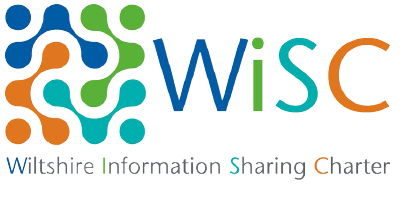 Swindon Safeguarding Partnership Information Sharing AgreementAssociated DocumentationThis Personal Information Sharing Agreement (PISA) is made under, (name of over-arching Information Sharing Protocol/s that apply)Parties to the Personal Information Sharing AgreementNote: Organisations who are signing up to the Personal Information Sharing Agreement must also be signatories to one of the over-arching information sharing protocols as listed above.Purpose of the Personal Information Sharing Agreement(This statement should explain the purpose and why there is a need share information between organisations)Lawful basis for information sharing(State details of the legal basis for information sharing as set out in Article 6 GDPR)NOTE: If special category data is to be shared, then a further legal basis will be required from Article 9 GDPRData Description / Data set to be routinely shared(Provide details of the information that will be routinely shared under this agreement)How information will be shared and how frequentlyThe Board members will exchange relevant and proportionate information to allow for multi-agency themed audits to be conducted and to inform meetings and serious case reviews.Meetings will be held at a frequency to be determined and agendas or items that require disclosure or discussion will be circulated to all parties in advance of these meetings and reviews. All relevant information will be shared via appropriately secure means, such as encrypted email, secure online portal, telephone, face-to-face meetings and signed-for post.Restrictions on the use of shared informationInformation will only be used for the purposes as outlined in Section 2 above. All identifiable information held by the Board will be destroyed securely within 3 months of the multi-agency audit being completed. Completed in this context means the report has been published and reviewed by the Swindon Safeguarding Partnership. Partners will securely dispose of any shared data in accordance with documented instructions from the Board, or in accordance with their own Retention & Disposal Policy, or as required by law.NOTE – any different use from the above will either require written authority from the donor organisation or an overriding legal basis for change of useBreaches of confidentialityAny partner organisation that discovers a privacy breach relating to data received as part of this agreement MUST notify the donor partner within 24hrs of discovery, and co-operate in any post-breach actions that may be required.Depending upon the seriousness of the breach this may be reported to the Information Commissioner’s Office within 72 hours of the breach being discovered.  Where it is considered that  criminal activity may also be involved the Police may also be informed as soon as practicable. Where staff have failed to comply with organisational policies and procedures disciplinary action may be taken against them and in the case of a criminal offence legal proceedings may be taken against those responsible for the breach.Point of contact for parties to this Personal Information Sharing Agreement(Single point of contact for each organisation that has signed the agreement)Personal Review and Termination(Who will review the PISA, how often and by what method can the PISA be terminated)Signatories to the Personal Information Sharing Agreement(Signatures required from each organisation to formally agree the principles and practices of this agreement and this can be the Information Asset Owner, Operations Lead, Head of Service, Data Protection Office, IG Lead)APPENDIX 1 – Information Sharing Data Schedule If recorded information required to be shared, the form below must be completed to record the sharing, either once for information being routinely shared, otherwise on a case by case basis. If it is in the public interest to share the information, record why you believe the information shared is relevant and proportionate.If any further data is required over and above that included in this Data Exchange Agreement, contact should be made with the Data Protection Officer or Information Governance Officer of the sending organisation prior to the release of any information.Wiltshire Information Sharing Charter (WiSC) Swindon Safeguarding Partnership – Multi Agency safeguarding arrangements for children and adults at riskOrganisation Name:   Swindon Safeguarding PartnershipOrganisation Address:  Civic Offices, Swindon, SN1 2JHDPA Registration Number: ZA538075Organisation Name: Swindon Borough CouncilOrganisation Address: Civic Offices, Swindon, SN1 2JHDPA Registration Number: Z5267246Organisation Name: Probation Service CRCOrganisation Address:DPA Registration Number:Organisation Name: Probation Service NPSOrganisation Address:DPA Registration Number:Organisation Name: NHS EnglandOrganisation Address:DPA Registration Number:Organisation Name: Public HealthOrganisation Address:DPA Registration Number:Organisation Name: Care Quality CommissionOrganisation Address:DPA Registration Number:Organisation Name: Trading Standards Organisation Address:DPA Registration Number:Organisation Name: Swindon Health WatchOrganisation Address:DPA Registration Number:Organisation Name: Wiltshire PoliceOrganisation Address:DPA Registration Number:Organisation Name: Swindon Advocacy MovementOrganisation Address:DPA Registration Number:Organisation Name: Swindon CCGOrganisation Address:DPA Registration Number:Organisation Name:  Swindon Borough Council Housing ServicesOrganisation Address:DPA Registration Number:Organisation Name:  Learning Disabilities Partnership BoardOrganisation Address:DPA Registration Number:Organisation Name:   SBC Community SafetyOrganisation Address:DPA Registration Number:Organisation Name:  Dorset & Wiltshire Fire and RescueOrganisation Address:DPA Registration Number:Organisation Name:  Nissi Care SolutionsOrganisation Address:DPA Registration Number:Organisation Name:  Penponds Home CareOrganisation Address:DPA Registration Number:Organisation Name:  Swindon Carers CentreOrganisation Address:DPA Registration Number:Organisation Name: Avon & Wiltshire Partnership NHS TrustOrganisation Address:DPA Registration Number:Organisation Name:  Great Western Hospital NHS Foundation TrustOrganisation Address:DPA Registration Number:Organisation Name:  South Western Ambulance ServiceOrganisation Address:DPA Registration Number:Organisation Name:  British Transport PoliceOrganisation Address:DPA Registration Number:Organisation Name:  CAFCASSOrganisation Address:DPA Registration Number:Organisation Name:  NSPCCOrganisation Address:DPA Registration Number:Organisation Name:  Oxford Health NHS TrustOrganisation Address:DPA Registration Number:Organisation Name:  Swindon CollegeOrganisation Address:DPA Registration Number:Organisation Name:  New CollegeOrganisation Address:DPA Registration Number:Organisation Name:  Abbey Meads SchoolOrganisation Address:DPA Registration Number:Organisation Name:  Lawn Manor SchoolOrganisation Address:DPA Registration Number:Organisation Name:  Uplands SchoolOrganisation Address:DPA Registration Number:Organisation Name:  Koalas Opportunity GroupOrganisation Address:DPA Registration Number:The safeguarding partners in Swindon are committed to a partnership model that focuses on continuous learning and improvement with a clear line of sight on frontline safeguarding practice. The partners will promote a shared commitment to work together to improve outcomes for children and adults at risk. The Swindon Safeguarding Partnership will support, enable and challenge each other to work together to: • Provide effective and informed leadership to the local safeguarding system; • Deliver their shared responsibility for the safeguarding of children, young people and adults at risk in the borough; • Promote positive working relationships with each other and children, adults and families; • Identify and act on learning, and • Provide assurance to the Swindon community The processing of information will satisfy: Personal Data (General Processing): Article (6) (1) (c) General Data Protection Regulation (GDPR) 2016; the processing is necessary for compliance with a legal obligation to which the controller is subject; Article (6) (1) (e) General Data Protection Regulation (GDPR) 2016; the processing is necessary for the performance of a task carried out in the public interest or in the exercise of official authority vested in the controller; Special Category Data (General Processing):Article 9 (2) (b) General Data Protection Regulation (GDPR) 2016; the processing is necessary for the purpose of carrying out the obligation and exercising specific rights of the controller or of the data subject in the field of employment and social security and social protection law in so far as in so far as it is authorised by Union or Member state law providing for appropriate safeguards for the fundamental rights and the interests of the data subject; Article 9 (2) (g) General Data Protection Regulation (GDPR)2016 the processing is necessary for reasons of substantial public interest, on the basis of Union or Member State law which shall be proportionate to the aim pursued, respect the essence of the right to data protection and provide for suitable and specific measures to safeguard the fundamental rights and the interests of the data subject;Law Enforcement Data (Part 2 Processing):Article 10 General Data Protection Regulation (GDPR) 2016; Processing of personal data relating to criminal convictions and offences or related security measures based on Article 6 (1) shall be carried out only under the control of official authority or when the processing is authorised by Union or Member State law providing for appropriate safeguards for the rights and freedoms of data subjects. Data Protection Act (2018), Part 2, section 10 (5); The processing meets the requirement in Article 10 of the GDPR for authorisation by the law of the United Kingdom or a part of the United Kingdom only if it meets a condition in Part 1, 2 or 3 of Schedule 1Data Protection Act (2018), Schedule 1, Parts 1, 2, and 3:Employment, social security and social protectionHealth or social care purposePublic HealthLaw Enforcement Data (Part 3 to Part 2 Processing):Personal data, including Special Category Personal Data collected under DPA 2018 Sections 29-31 for the law enforcement purpose will only be transferred from DPA 2018 Part 3 into DPA 2018 Part 2 processing as special category personal data where a condition in DPA 2018 Schedule 8 is met. The data will then be processed as special category data where the requirements and conditions are met as set out above in paragraph (Part 2 processing).DPA (2018), Schedule 8 Relevant Conditions:Statutory etc purposesProtecting individual’s vital interestsSafeguarding of children and of individuals at riskRelevant legislation includes:Human Rights Act 1998 Care Act 2014 section 44 responsibilitiesCommon law duty of care Common law duty of Confidence The Equalities Act 2010. Freedom of Information Act 2000 Protection of Freedoms Act 2012 The Mental Capacity Act 2005 The Children Act 1989 (S17, S20, S31 and S47)The Crime and Disorder Act (S115) Caldicott PrinciplesAdditional Legal Basis for Information Sharing For parents and children involved in crime and anti-social behaviour, the legal gateway is section 115 of the Crime and Disorder Act 1998, which allows the police, local authorities, health authorities, providers of probation services and other relevant agencies to share information about any person for a purpose linked to any provision under the Crime and Disorder Act, including where it is necessary for crime reduction.In addition, section 17 of the Crime and Disorder Act 1998 recognises that local authorities have responsibility for the provision of a wide and varied range of services to and within the community. In carrying out these functions, section 17 places a duty on the local authority to do all they can to reasonably prevent crime and disorder in their area.The local authority may also need to obtain data in relation to prisoners and adult offenders with parenting responsibilities, for which the main sources will be the National Probation Service, Community Rehabilitation Companies and prisons. This information can, in some circumstances, be shared under section 14 of the Offender Management Act, which permits the sharing of data that would assist with the supervision or rehabilitation of offenders.For children who have not been attending school regularly, school census data collected for the Department of Education can be used, as well as Part 4 section 23 of the School Discipline (Pupil Exclusions and Reviews) (England) Regulations 2012 for AcademiesFor children who need support, information can be shared under Section 17 of the Children Act 1989.For adults with care and support needs , the Care Act 2014 S14 and S42-46.The Welfare Reform Act 2012 allows the Department for Work and Pensions to share data with the local authority without informed consent for the sole purpose of identifying troubled families.To identify young people who are at risk of or are already not in education, training or employment, Sections 68 and 70 of the Education and Skills Act 2008 can be used to share information under the duty to encourage and assist young people to participate in education or training.Mental Capacity Act, 2005 – for adultsInformation will be shared within the parties to this agreement to safeguard adults and children at risk.The personal data shared will include special category and law enforcement data.The personal data shared may include statistical, or large data sets, but include (not exhaustive list):Personal identifiers; e.g. name, address and DOBDetails pertaining to physical and or mental healthFinancial detailsRelevant case information, including safeguarding referrals, and involvements with agencies, child protection and children looked after case information, anonymised wherever feasible and appropriate to do so.Personal data relating to the employees (and equivalents; e.g Officer, Volunteers) of the parties to this agreement.Please see Appendix 1 for further details of information sharing to support statutory functions of the Swindon Safeguarding Partnership.Such shared relevant information will always be no more than is necessary for the purpose and shared only on a ‘need to know’ basis. Background data held by the Board will be securely deleted within 3 months of completion of audits and reviews.Information received may not be copied into other documents without written instruction or permission from the originating organisation, or the Board.Information provided may not be used for an incompatible purpose without first consulting with the originating organisation.Organisation name:  Swindon Borough Council Children ServicesPoint of contact name: David HaleyRole: Director of Children’s ServiceContact details: DHaley@swindon.gov.ukOrganisation name: Swindon Borough Council Adult ServicesPoint of contact name: Sue WaldRole: Director of Adult Social ServicesContact details: Swald@swindon.gov.ukOrganisation name: Probation Service CRCPoint of contact name: Richard TempleRole: Assistant Chief for GloucestershireContact details: Richard.Temple@workinglinkssecure.co.ukOrganisation name: Probation Service NPSPoint of contact name: Amanda MurrayRole: Senior Operational Support Manager, Gloucestershire/Wiltshire LDUContact details: Amanda.Murray@justice.gov.ukOrganisation name: NHS EnglandPoint of contact name: Mark TuckerRole: Safeguarding Assurance Projects Manager South (Central)Contact details: mark.tucker4@nhs.netOrganisation name: Public HealthPoint of contact name: Frances MayesRole: Senior Public Health ManagerContact details: FMayes@swindon.gov.ukOrganisation name: Care Quality CommissionPoint of contact name: Chloe HawkinsRole: Compliance ManagerContact details: Chloe.Hawkins@cqc.org.ukOrganisation name: Trading StandardsPoint of contact name: Carla BakerRole: Trading StandardsContact details: CBaker@swindon.gov.ukOrganisation name: Swindon Health WatchPoint of contact name: Carol WillisRole: ChairContact details: carolwillis@healthwatchswindon.org.ukOrganisation name: Wiltshire PolicePoint of contact name: Deb SmithRole: Detective Superintendent and SafeguardingContact details: Deborah.Smith@wiltshire.pnn.police.ukOrganisation name: Swindon Advocacy MovementPoint of contact name: Dawn DixonRole: Chief Executive OfficerContact details: dawndixon@swindonadvocacy.org.ukOrganisation name: Swindon CCGPoint of contact name: Gill MayRole: Director of Nursing & QualityContact details: gill.may@swindonccg.nhs.ukOrganisation name: Swindon Borough Council Housing ServicesPoint of contact name: Mike AshRole: Head of Housing Services, Communities & HousingContact details: MAsh@swindon.gov.ukOrganisation name: Learning Disabilities Partnership BoardPoint of contact name: Ray Ballman (Cllr)Role: ChairContact details: rayballmann@yahoo.co.ukOrganisation name: SBC Community SafetyPoint of contact name: Steve KensingtonRole: Community Safety PartnershipContact details: Skensington@swindon.gov.ukOrganisation name: Dorset & Wiltshire Fire and RescuePoint of contact name: Ian JearyRole: Area ManagerContact details: ian.jeary@dwfire.org.ukOrganisation name: Nissi Care SolutionsPoint of contact name: Linnet ChimbazaRole: DirectorContact details: linnet@nissicaresolutions.co.ukOrganisation name: Penponds Home CarePoint of contact name: Tina Ward-SmithRole: Managing DirectorContact details: tinaward-smith@penpondshomecare.comOrganisation name: Swindon Carers CentrePoint of contact name: Stuart IlburyRole: Safeguarding Lead Vulnerable AdultsContact details: Stuart.Ilbury@swindoncarers.org.ukOrganisation name: Avon & Wiltshire Partnership NHS TrustPoint of contact name: Lynn FranklinRole: Head of SafeguardingContact details: lynn.franklin1@nhs.netOrganisation name: Great Western Hospital NHS Foundation TrustPoint of contact name: Julie MarshmanRole: Chief NurseContact details: Julie.marshman1@nhs.netOrganisation name: South Western Ambulance ServicePoint of contact name: Simon HesterRole: Head of SafeguardingContact details: simon.hester@swast.nhs.ukOrganisation name: British Transport PolicePoint of contact name: John AngellRole: Chief Inspector, Western Sub DivisionContact details: john.angell@btp.pnn.police.ukOrganisation name: CAFCASSPoint of contact name: Deborah MurphyRole: Senior Service ManagerContact details: Deborah.murphy@cafcass.gov.ukOrganisation name: NSPCCPoint of contact name: Ingrid AnsonRole: Service Manager for SwindonContact details: ianson@nspcc.org.ukOrganisation name: Oxford Health NHS TrustPoint of contact name: James FortuneRole: Head of Service – Swindon, Wiltshire and BaNESContact details: james.fortune@oxfordhealth.nhs.ukOrganisation name: Swindon CollegePoint of contact name: Tanya MustyRole: Student Engagement OfficerContact details: tanyamusty@swindon.ac.ukOrganisation name: New CollegePoint of contact name: Duncan WebsterRole:  Head of Student Services & SafeguardingContact details: Duncan.Webster@newcollege.ac.ukOrganisation name: Abbey Meads SchoolPoint of contact name: Bob BuckleyRole: Primary Schools (SAPH)Contact details: head@abbeymeads.swindon.sch.ukOrganisation name: Lawn Manor SchoolPoint of contact name: Sandra MuirRole: Principal, ChurchfieldsContact details: smuir@lawnmanor.orgOrganisation name: Uplands SchoolPoint of contact name: Fiona ClarkRole: HeadteacherContact details: fclark@uplands.swindon.sch.ukOrganisation name: Koalas Opportunity GroupPoint of contact name: Stephanie HathawayRole: ManagerContact details: SHathaway@swindon.gov.ukThis agreement will be reviewed by the persons listed at point (8) above annually.Any partner wishing to, may terminate inclusion in this agreement in writing with no less than 12Weeks’ notice.Organisation Name: Position (see examples above): Name: Signature: Contact details: Date:SAFEGUARDING INFORMATION SHARING FORM SAFEGUARDING INFORMATION SHARING FORM SAFEGUARDING INFORMATION SHARING FORM SAFEGUARDING INFORMATION SHARING FORM SAFEGUARDING INFORMATION SHARING FORM SAFEGUARDING INFORMATION SHARING FORM SAFEGUARDING INFORMATION SHARING FORM SAFEGUARDING INFORMATION SHARING FORM What data is it necessary to exchange?What data is it necessary to exchange?What data is it necessary to exchange?What data is it necessary to exchange?What data is it necessary to exchange?What data is it necessary to exchange?What data is it necessary to exchange?What data is it necessary to exchange?Data Sete.g. name, address, dobWho fromOrganisation / Team / PersonWho toOrganisation / Team / PersonWhyWhich Organisation owns the information?Frequency of sharingHow will information be exchanged?How long will data be held for by recipient organisationName, address, dob of victim / perpetrator together with relevant case  information necessary to investigate / assess safeguarding needsSafeguarding partner holding initial information Safeguarding partners holding relevant informationProtection of risk to individual’s’ safety and/or prevention of crimeThe partner organisation who originally shares the information As requiredIt may be exchanged in the following ways:1.prior to a safeguarding meeting through secure, electronic encrypted means or secure hard copies;2. verbally at a safeguarding  meeting, through presentation of the information;3. paper copies distributed at safeguarding meeting with clear guidance on subsequent security requirements e.g. all copies returned at end of meeting;NB: all shared information is clearly marked with level of security required.   All data held by the Board will be deleted within 3 months of the information sharing purpose. Partners will securely dispose of any shared data in accordance with documented instructions from the Board, or in accordance with their own Retention & Disposal Policy, or as required by law. Some appropriately anonymised data may be retained for audit purposes.Details which may include name, address in relation to a concern raised by a member of the public.  Data may include information on the correspondentOrganisation contacted by member of publicSafeguarding partners holding relevant informationProtection of risk to individual’s’ safety and/or prevention of crimeOrganisation contacted by the member of the public As requiredBy secure email All data held by the Board will be deleted within 3 months of the information sharing exercise. Partners will securely dispose of any shared data in accordance with documented instructions from the Board, or in accordance with their own Retention & Disposal Policy, or as required by law. Some appropriately anonymised data may be retained for audit purposes.Limited personal identifiable data to enable cross referencing of records across agencies. Inclusion of relevant case information for the theme of the audit being completedSafeguarding organisation who is the co-ordinator of the Audit (Swindon Safeguarding Partnership hosted by SBC)Safeguarding partners holding relevant informationMulti Agency Themed Audits (E.g. Neglect)Swindon Safeguarding Partnership hosted by SBC)As requiredIt may be exchanged in the following ways:1.prior to a safeguarding meeting through secure, electronic means or secure hard copies;2. verbally at a safeguarding  meeting, through presentation of the information;3. paper copies distributed at safeguarding meeting with clear guidance on subsequent security requirements e.g. all copies returned at end of meeting;NB: all shared information is clearly marked with level of security required.   All data held by the Board will be deleted within 3 months of the information sharing exercise. Partners will securely dispose of any shared data in accordance with documented instructions from the Board, or in accordance with their own Retention & Disposal Policy, or as required by law. Some appropriately anonymised data may be retained for audit purposes.